CZECH UNIVERSITY OF LIFE SCIENCES PRAGUEFaculty of Tropical AgriSciences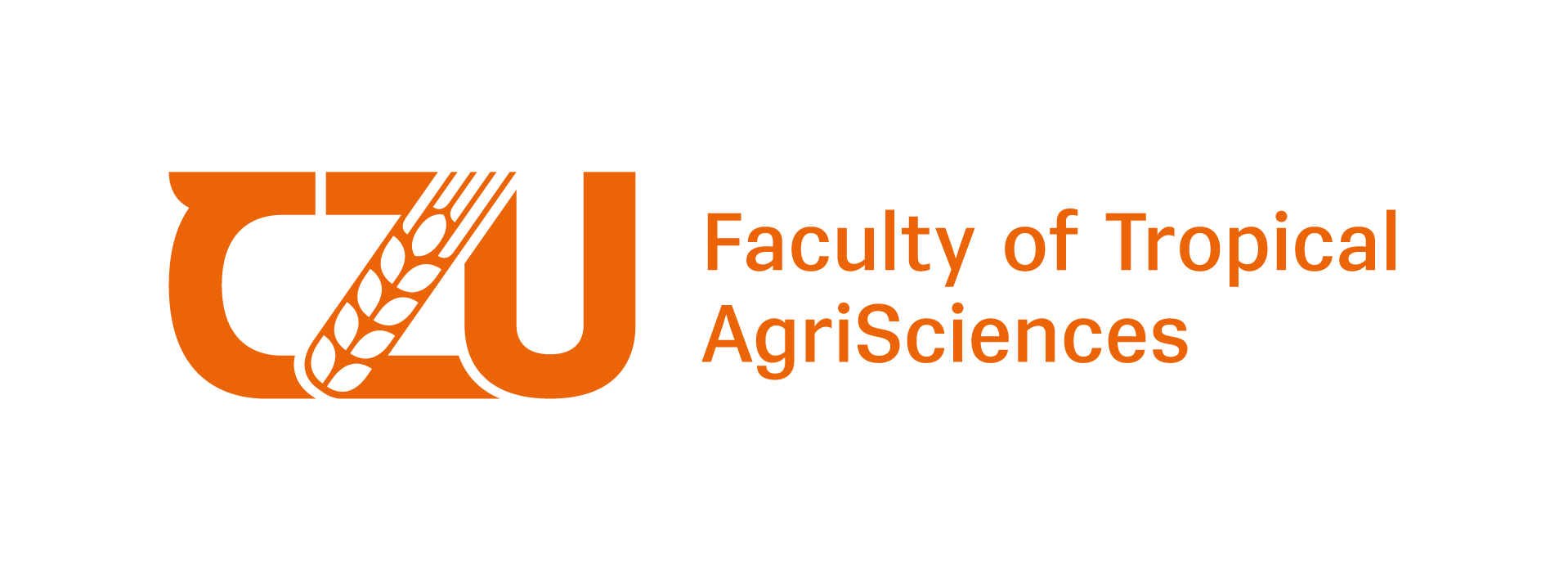 name of the thesisBACHELOR’S THESISPrague 2021Author: Supervisor: DeclarationI hereby declare that I have done this thesis entitled .... independently, all texts in this thesis are original, and all the sources have been quoted and acknowledged by means of complete references and according to Citation rules of the FTA.In Prague date..................................name of the studentAcknowledgementsI would like to thank ...AbstractEnglish abstractKey words: ....Contents1.	Introduction	12.	Aims of the Thesis	23.	Methodology	34.	Literature Review	44.1.	Chapter 1	44.2.	Chapter 2	44.2.1.	Subchapter 1	44.2.2.	Subchapter 2	44.3.	Chapter 3	45.	Conclusions	57.	References	6List of tablesList of figures List of the abbreviations used in the thesisIntroductionAims of the ThesisMethodologyLiterature ReviewChapter 1Chapter 2Subchapter 1Subchapter 2Chapter 3ConclusionsReferencesAppendicesList of the Appendices:Appendix 1: Appendix title